port industrial automation GmbH / Regensburger Straße 7b / 06132 Halle / Saale Tel: 0345-77755-0 Pressesprecher: Dietmar R. Franke (CEO) eMail: service@port.dePRESSEMITTEILUNGCANopen / EtherCAT Stack´s, Drivers and Tools from port unterstützt Infineon (Cypress) Cortex-M4 Microcontroller XMC4800 / XMC4700 mit internen EtherCAT Controller. Die XMC4800-MCU gehört zur XMC4000-Familie von Mikrocontrollern, die auf dem ARM Cortex-M4-Prozessorkern basieren. Die wachsende Komplexität der heutigen energieeffizienten eingebetteten Steuerungsanwendungen erfordert Mikrocontrollerlösungen mit leistungsstärkeren CPU-Kernen mit DSP- und FPU-Funktionen. Die XMC4800-Familie von Mikrocontrollern nutzt die jahrzehntelange Erfahrung von Infineon auf dem Industriemarkt, um eine optimierte Lösung für die Leistungsherausforderungen der heutigen Embedded-Control-Anwendungen bereitzustellen. Der XMC4800 ist einer der ersten CPU/MCU mit  einem integrierten EtherCAT ® -Node auf einem ARM ® Cortex ® -M4-Mikrocontroller mit On-Chip-Flash- und Analog- / Mixed-Signal-FunktionenDer CANopen-Stack des Ports (Master / Slave, LSS, Multiline) und der EtherCAT-Stack (Slave) des Ports unterstützen die Produkte XMC4800 und XMC4700 vollständig. Die verfügbaren Treiber vereinfachen die Integration der Stacks erheblich. Das ICC (Industrial Communication Creator - ehemaliges Design Tool) unterstützt den Entwickler beim Design In. Für CANopen / EtherCAT stehen eine Reihe von Erweiterungen (CiA-Profile) zur Verfügung. Der EtherCAT-Stack ist in Version 1.7.0 verfügbar und besteht den Konformitätstest CTT 2.2.10.Das EtherCAT / CANopen ICC (Design) Tool ist ein Tool für die schnelle und kostengünstige Entwicklung von EtherCAT / CANopen-Anwendungen (Geräten). Es verwaltet Gerätedatenbanken, aus denen automatisch ein Dictionary und eine Initialisierungsfunktion in C-Code, die ESI / EDS-Datei (EtherCAT / CANopen Slave Information), ein elektronisches Datenblatt und die Dokumentation erstellt werden. Darüber hinaus vereinfacht es die Konfiguration der EtherCAT / CANopen-Bibliothek und der EtherCAT / CANopen-Treiberpakete.CANopen ist für die gesamte XMC4000-Familie verfügbar. In Verbindung mit einem ET1100 / 1200 (von Beckhoff) oder einem LAN9252 (von Microchip) kann die gesamte XMC 4000-Familie (außer XMC4800 / XMC4700 - diese haben den EtherCAT-Controller an Bord) auch mit der EtherCAT-Lösung von port GmbH verwendet werden.Über portport gilt als einer der führenden Anbieter von industrial Real Time Kommunikationstechnologien. Seit 1990 ist port in Halle / Saale ansässig und sehr erfolgreich den Bereichn CAN / CANopen und der industrial Ethernet Technologie (PROFINET, EtherCAT, POWERLINK, EtherNet/IP, CC-LINKIE TSN, TSN). Neben Stacks, Tools, Schulungen und Integrationssupport bietet port kundenspezifische Soft- und Hardwareentwicklung, einschließlich der Fertigung von elektronischen Geräten und Systemen an.    Keywords: CANopen, EtherCAT, Infineon, Cypress, XMC4000 Family, XMC4700, XMC4800, LSS, CiA Profiles, EDS electronic data sheet, Microchip, Beckhoff, ET1100, ET1200, LAN9252, EtherCAT ControllerLinks: EtherCAT Stack: https://www.port.de/en/products/ethercat/software/ethercat-protocol-stack.htmlCANopen Stack: https://www.port.de/en/products/canopen/software/ansi-c-canopen-library.htmlICC (Design Tool): https://www.port.de/en/products/canopen/tools/canopen-design-tool.htmlInfineon (Cypress9 XMC4800): https://www.infineon.com/cms/de/product/microcontroller/32-bit-industrial-microcontroller-based-on-arm-cortex-m/32-bit-xmc4000-industrial-microcontroller-arm-cortex-m4/xmc4800-f144k2048-aa/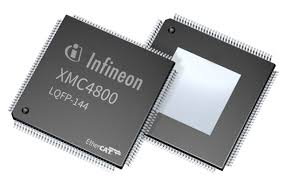 